Literacy Festival Picnic Food Support – Volunteers Needed!The wonderful Gladstone faculty are putting on the Literacy Festival Picnic on Thurs 1 December and they have asked if the PTA can support this by selling food at the picnic. There will be sausages, American hot dogs, ice blocks and drinks for sale.We need some help on the night!
If you are able to help sell and sizzle some sausages etc, please click here to register your help.Team Sizzle 2023 – Can you help?Did you know the sausage sizzles run during the school term, are PTA run, with the support of the school? Not only do the kids LOVE it, they raise almost $10,000 a year for the school to help with new/extra resources and subsidising the school camps.We are looking for “Team Sizzle 2023” a team of people to help run these sausage sizzles next year. It is incredibly rewarding helping out AND it’s relatively easy, simply coordinating a group of people (who are already amazing) to help run the sausage sizzles. This team doesn’t have to do all the work, simply coordinate! There is already a very handy guide of what the team needs to do, easy!Grab a couple of mates and make it fun for you and the kids! Click here Join Team Sizzle Coordinators 2023 here 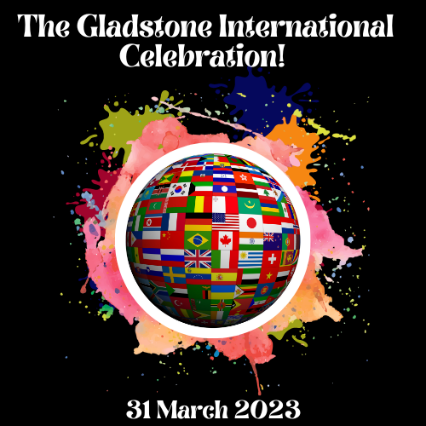 International Celebration 31 March 2023We are absolutely thrilled to say that we are able to go ahead with this exciting day as we had a great turn out to the planning meeting. Thank you to the wonderful people who came!There are now leaders of the below groups who will be planning their areas of the event. We still need people to join these groups to help bring the event to life!Please email pta@gladstone.school.nz to join one of the following teams:-Set up
-Logistics
-Entertainment
-Food
-Raffles / SponsorshipPlease join us:PTA Meeting / International Celebration Planning Meeting
Tuesday 6 December
7.30pm / Staff Room

Ngā mihi - See you there!!